「みんな、知っておこう！
　障害者権利条約
　総括所見のポイント解説」「みんな、知っておこう！
　障害者権利条約
　総括所見のポイント解説」「みんな、知っておこう！
　障害者権利条約
　総括所見のポイント解説」「みんな、知っておこう！
　障害者権利条約
　総括所見のポイント解説」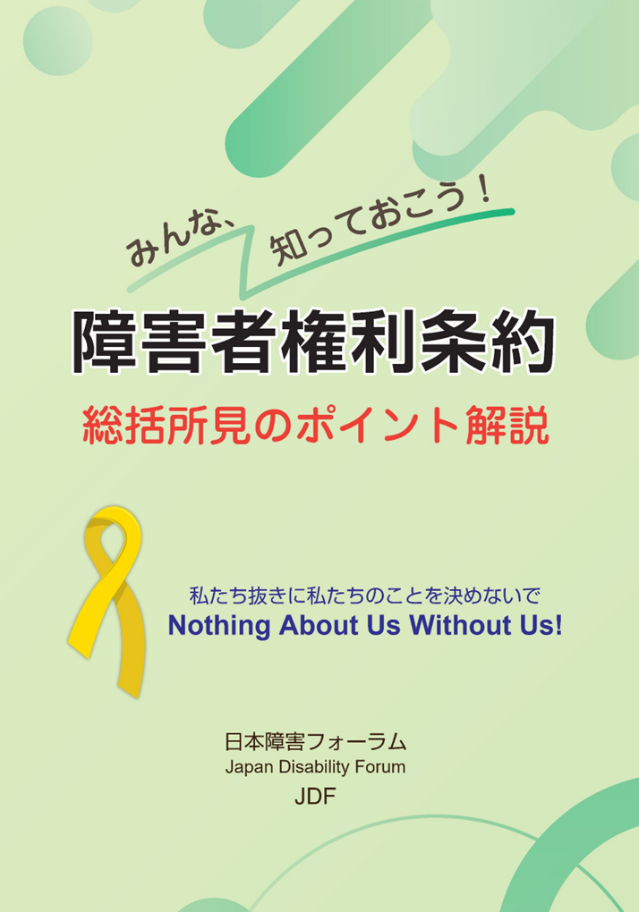 総括所見の分かりやすい解説冊子です！　2022年8月、国連障害者権利委員会で、権利条約の実施に関する日本の初めての審査が開かれました。　その結果、委員会から示されたのが総括所見です。　総括所見には、条約の考え方を踏まえた、大変高い目標が示されています。　私たちが日々暮らしている地域や社会をよりよくしていくために、この目標をどのように役立てることができるのか――。　ご一緒に考えるきっかけとなれば幸いです。- B5判　本文60ページ- 頒価　500円お申し込みは、JDF事務局まで！jdf_info@dinf.ne.jpTel: 03-5273-0601　Fax: 03-5292-7630主な内容：グラビア （2022年ジュネーブでの風景）条約とは？　総括所見とは？／総括所見の構成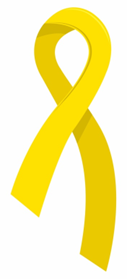 総括所見のポイント解説　（最重要10課題、重要8課題）メッセージ　～障害者権利委員会委員より　　　キム・ミヨンさん、ヨナス・ラスカスさん（日本の国別報告者）コラム／メッセージ　　　JDFと連携し、また応援いただいている当事者、関係者より日本の第1回政府報告に関する総括所見（JDF仮訳）主な内容：グラビア （2022年ジュネーブでの風景）条約とは？　総括所見とは？／総括所見の構成総括所見のポイント解説　（最重要10課題、重要8課題）メッセージ　～障害者権利委員会委員より　　　キム・ミヨンさん、ヨナス・ラスカスさん（日本の国別報告者）コラム／メッセージ　　　JDFと連携し、また応援いただいている当事者、関係者より日本の第1回政府報告に関する総括所見（JDF仮訳）主な内容：グラビア （2022年ジュネーブでの風景）条約とは？　総括所見とは？／総括所見の構成総括所見のポイント解説　（最重要10課題、重要8課題）メッセージ　～障害者権利委員会委員より　　　キム・ミヨンさん、ヨナス・ラスカスさん（日本の国別報告者）コラム／メッセージ　　　JDFと連携し、また応援いただいている当事者、関係者より日本の第1回政府報告に関する総括所見（JDF仮訳）主な内容：グラビア （2022年ジュネーブでの風景）条約とは？　総括所見とは？／総括所見の構成総括所見のポイント解説　（最重要10課題、重要8課題）メッセージ　～障害者権利委員会委員より　　　キム・ミヨンさん、ヨナス・ラスカスさん（日本の国別報告者）コラム／メッセージ　　　JDFと連携し、また応援いただいている当事者、関係者より日本の第1回政府報告に関する総括所見（JDF仮訳）ご注文者ふりがなご注文者氏名ご注文者希望冊数　　　　　　　　　　　　　　　　　　　　　　　冊　　　　　　　　　　　　　　　　　　　　　　　冊ご注文者送付先住所〒　　　　　－〒　　　　　－ご注文者連絡先TEL　　　　　　　　　　E-mailTEL　　　　　　　　　　E-mail